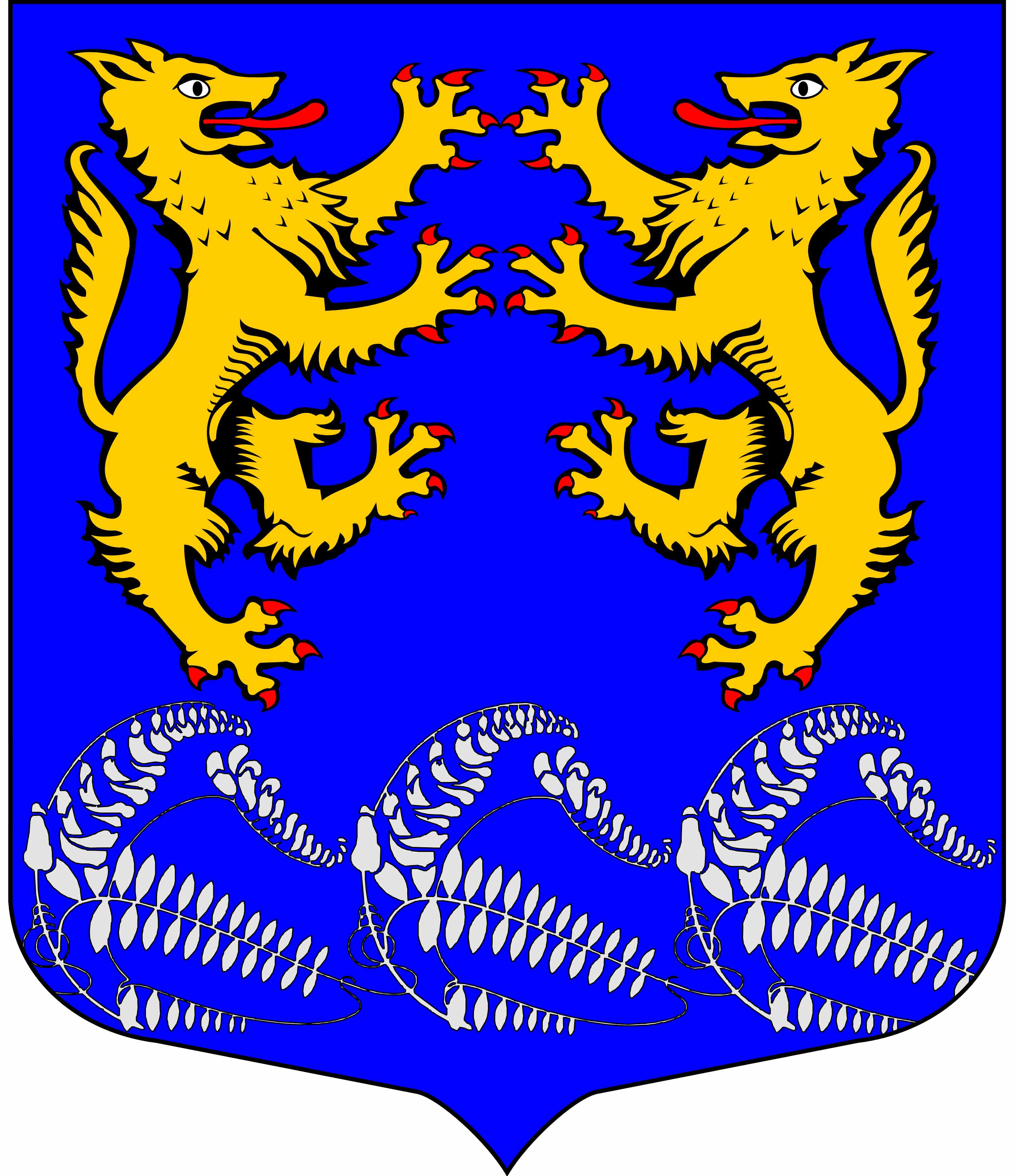 Муниципальное образование«ЛЕСКОЛОВСКОЕ СЕЛЬСКОЕ ПОСЕЛЕНИЕ»Всеволожского муниципального района Ленинградской областиАДМИНИСТРАЦИЯП О С Т А Н О В Л Е Н И Е10.12.2018 г.  дер.Верхние Осельки						              № 307"О запрете выхода, выезда граждан на ледовое покрытие водных объектов»В связи со становлением (разрушением) ледового покрова водных объектов в зимне-весенний период 2018-2019 г., в целях обеспечения безопасности людей при переходе водных объектов по льду (нахождение на льду) на территории МО «Лесколовское сельское поселение» Всеволожского муниципального района Ленинградской области, в соответствии с Федеральным законом от 06.10.2003 года № 131-ФЗ «Об общих принципах организации местного самоуправления в Российской Федерации», Правилами охраны жизни людей на водных объектах Ленинградской области, утвержденными постановлением Правительства Ленинградской области от 29.12.2007 года № 352, Распоряжением Правительства Ленинградской области от 16 декабря 2011 г. N 736-р "О запрете выхода граждан на ледовое покрытие водных объектов в Ленинградской области", администрация МО «Лесколовское сельское поселение» Всеволожского муниципального района Ленинградской области ПОСТАНОВЛЯЕТ: 1.	Запретить выход граждан на ледовое покрытие водных объектов на территории МО «Лесколовское сельское поселение» до наступления периода его полного формирования (толщина льда свыше 15 см), а также в период его таяния с потерей устойчивости и возможного отрыва от припая.2.	Запретить выезд и передвижение граждан с использованием транспортных средств или иных устройств, предназначенных для перевозки людей, грузов или оборудования по льду всех водоемов на территории МО «Лесколовское сельское поселение».3.	Заместителю главы администрации (Председатель комиссии по предупреждению и ликвидации чрезвычайных ситуаций и обеспечению пожарной безопасности МО «Лесколовское сельское поселение»), уполномоченному на решение задач в области ГО и ЧС поселения, обеспечить координацию действий сил и средств при выполнении поисково-спасательных работ на водоемах.Опубликовать настоящее постановление на официальном сайте www.лесколовское.рф и газете «Лесколовские вести».Постановление вступает в силу после опубликования.Контроль за исполнением настоящего постановления оставляю за собой. 	Глава администрации                           			            А.Г.АнанянЗаместитель главы администрации_______________ О.Н. Олещенко«___» _________  2018г.Расчет рассылки:1 – в дело;2 – «Лесколовские вести»;3 – сайт;4 – ОНД и ПР Всеволожского района УНДиПР ГУ МЧС России и Ленинградской области5 – Отдел по делам ГО и ЧС администрации МО «Всеволожский муниципальный район»